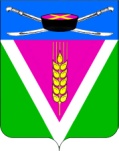 АДМИНИСТРАЦИЯ     НОВОЛЕУШКОВСКОГОСЕЛЬСКОГО ПОСЕЛЕНИЯ ПАВЛОВСКОГО РАЙОНА  РАСПОРЯЖЕНИЕот 09.02.2018 г.                                                            № 7-р                                                         ст-ца  НоволеушковскаяОб организации  ярмарки на территории Новолеушковского сельского поселения Павловского района      В  соответствии с  Федеральным законом от 6  октября 2003 года                        № 131-ФЗ «Об общих принципах организации местного самоуправления в Российской Федерации», Законом Краснодарского края от 1 марта 2011 года №2195-КЗ «Об организации деятельности розничных рынков, ярмарок и агропромышленных выставок-ярмарок на территории Краснодарского края», постановлением администрации Новолеушковского сельского поселения Павловского район от 29 августа 2012 года № 107 «Об утверждении Положения о порядке организации деятельности ярмарок на территории Новолеушковского сельского поселения Павловского района» в целях обеспечения населения сельскохозяйственной продукцией:	1. Провести на территории Новолеушковского сельского  поселения Павловского района универсальную, розничную, круглогодичную ярмарку.	2.Организатор ярмарки – индивидуальный предприниматель Микаелян Ноэм Рафиковна  (Тихорецкий  район, п. Мирный, улица Новая, 18, кв. 1, телефон 8-928-040-79-87).   	3. Определить:  	1) место проведения ярмарки – Краснодарский край, Павловский район, станица Новолеушковская, улица Жлобы, 47;    	2) перечень продукции, разрешенной  к реализации:      - семена (сельскохозяйственных культур, декоративных растений);      - овощи, фрукты, ягоды;      - саженцы плодовых деревьев, рассада;      - хозяйственные товары, текстиль;      - сельскохозяйственная продукция (зерно, зерносмеси, концентрирован-                 ные корма для сельскохозяйственных животных и птицы).      	4. Утвердить схему размещения 20 торговых мест (на прилавках) и 7торговых мест (с использованием транспортных мест) (прилагается).   	5. Утвердить период проведения ярмарки - с 20 января по 31 декабря 2018 года.    	6. Определить режим работы ярмарки - ежедневно, без выходных. 	7.Рекомендовать отделу министерства внутренних дел России по Павловскому району Краснодарского края принимать меры по предупреждению.2	8. Контроль за выполнением настоящего распоряжения оставляю за собой.	9. Распоряжение вступает в силу со дня его опубликования. Глава Новолеушковского сельскогопоселения Павловского района                                                            В.А. Белан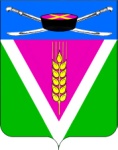 АДМИНИСТРАЦИЯ  НОВОЛЕУШКОВСКОГОСЕЛЬСКОГО ПОСЕЛЕНИЯ ПАВЛОВСКОГО РАЙОНА  РАСПОРЯЖЕНИЕот 16.01.2018 г.                                                            № 2-р                                                              ст-ца  НоволеушковскаяОб организации  сезонной ярмарки на территории Новолеушковского сельского поселения Павловского района, в районе федеральной автомобильной дороги  М-29 «Кавказ»  км 13+670 (справа)	В  соответствии с  Федеральным законом от 6  октября 2003 года                        № 131-ФЗ «Об общих принципах организации местного самоуправления в Российской Федерации», Законом Краснодарского края от 1 марта 2011 года №2195-КЗ «Об организации деятельности розничных рынков, ярмарок и агропромышленных выставок-ярмарок на территории Краснодарского края», постановлением администрации Новолеушковского сельского поселения Павловского район от 29 августа 2012 года №107 «Об утверждении Положения о порядке организации деятельности ярмарок на территории Новолеушковского сельского поселения Павловского района» в целях обеспечения населения сельскохозяйственной продукцией:     	1. Провести на территории Новолеушковского сельского  поселения Павловского района муниципальную, специализированную, оптово-розничную ярмарку.        	2. Организатор ярмарки – глава  крестьянского – фермерского  хозяйства  Чебаненко Андрей Владимирович (Тихорецкий район, хутор Латыши, улица Центральная, 17, контактный телефон 8(928)42-05-239).   	3. Определить место проведения ярмарки – Краснодарский  край, Павловский район, Новолеушковское сельское поселение ФАД М-29 «Кавказ» км 13+670  справа.      	4. Организовать разработку и согласование в установленном порядке схем размещения  3 торговых  места (прилагается).    	5. Утвердить дни проведения ярмарки с 15 января по 1 марта                   2018 года  и с 15 июля по 31 декабря 2018 года.         	6. Определить режим работы ярмарки – ежедневно  в светлое время суток.         	7. Организовать реализацию сельскохозяйственной продукции.        	8. Рекомендовать отделу внутренних дел по Павловскому районупринимать меры по предупреждению  нарушений общественного порядка во время проведения ярмарки.        	9. В случае невыполнения пункта 5 настоящее распоряжение может 2быть признано утратившим силу. 	10.Разместить настоящее распоряжение на официальном сайте web-сайте Новолеушковского сельского поселения (www новолеушковское. рф).    	11. Опубликовать настоящее распоряжение в официальных средствах массовой информации.     	12. Контроль за выполнением настоящего распоряжения оставляю за собой.        	13. Распоряжение вступает в силу со дня его опубликования.Глава Новолеушковского сельскогопоселения Павловского района                                                      В.А. Белан